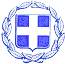 ΕΛΛΗΝΙΚΗ  ΔΗΜΟΚΡΑΤΙΑ                ΝΟΜΟΣ  ΒΟΙΩΤΙΑΣ                                                                                        Λιβαδειά   08 /12/2022           ΔΗΜΟΣ  ΛΕΒΑΔΕΩΝ                                                                                       Αρ. Πρωτ. 22082 ΔΙΕΥΘΥΝΣΗ ΔΙΟΙΚΗΤΙΚΩΝ ΥΠΗΡΕΣΙΩΝ                                            ΤΜ. ΥΠΟΣΤΗΡΙΞΗΣ ΠΟΛΙΤΙΚΩΝ ΟΡΓΑΝΩΝΤαχ. Δ/νση : Σοφοκλέους  15 Τ.Κ.  32 131  ΛΙΒΑΔΕΙΑ Πληροφορίες :Κασσάρα ΓεωργίαΤηλέφωνο   : 22613 50817EMAIL :gkasara@livadia.gr ΠΡΟΣΚΛΗΣΗ    ΠΡΟΣ: Τα Τακτικά Μέλη της Οικονομικής Επιτροπής Δήμου Λεβαδέων1.Mητά Αλέξανδρο2.Καλογρηά  Αθανάσιο3.Σαγιάννη  Μιχαήλ4.Μερτζάνη Κωνσταντίνο5.Καπλάνη Κωνσταντίνο6.Πούλο Ευάγγελο7.Μπράλιο Νικόλαο8.Καραμάνη ΔημήτριοKOINOΠΟΙΗΣΗ:  Αναπληρωματικά Μέλη της Οικονομικής Επιτροπής Δήμου Λεβαδέων1. Αποστόλου Ιωάννη2. Νταντούμη Ιωάννα3. Δήμου Ιωάννη4.Τσεσμετζή Εμμανουήλ5.Γαλανό Κωνσταντίνο6.Τόλια  Δημήτριο7.Γερονικολού Λαμπρινή 8.Τουμαρά Βασίλειο        Με την παρούσα σας προσκαλούμε να συμμετάσχετε σε τακτική  συνεδρίαση της Οικονομικής Επιτροπής  που θα πραγματοποιηθεί την  12-12-2022  ημέρα Δευτέρα  & ώρα  13,30, η οποία λόγω των κατεπειγόντων μέτρων που έχουν ληφθεί για την αποφυγή της διάδοσης του κορωνοϊού COVID-19  θα πραγματοποιηθεί ΜΕ ΤΗΛΕΔΙΑΣΚΕΨΗ, για την λήψη αποφάσεων  επί των παρακάτω θεμάτων, κατ΄εφαρμογή:α)Των  διατάξεων του  άρθρου 40 του Ν.4735/2020 που αντικατέστησε το άρθρο 72 του            Ν.3852/2010β) Των διατάξεων της υπ΄αριθμ 374/2022 εγκυκλίου του ΥΠ.ΕΣ. (ΑΔΑ: ΨΜΓΓ46ΜΤΛ6-Φ75) «Λειτουργία Οικονομικής Επιτροπής και Επιτροπής Ποιότητας Ζωής»        γ) Των διατάξεων του άρθρου 78 του Ν.4954/22  « Λήψης αποφάσεων των συλλογικών οργάνων Ο.Τ.Α. και των διοικητικών συμβουλίων των εποπτευόμενων νομικών προσώπων τους – κατά το διάστημα ισχύος των μέτρων αποφυγής της διάδοσης του κορωνοϊού COVID -19»  Σε περίπτωση απουσίας των τακτικών μελών , παρακαλείσθε να ενημερώσετε εγκαίρως τη γραμματεία της Οικονομικής Επιτροπής στο τηλέφωνο  2261350817  προκειμένου να προσκληθεί αναπληρωματικό μέλος.Τα θέματα της ημερήσιας διάταξης είναι:΄Ασκηση ή μη έφεσης κατά Χ. Μηλιώτη και της απόφασης Α578/22 Διοικητικού Πρωτοδικείου Λιβαδειάς.Αναμόρφωση προϋπολογισμού τρέχουσας χρήσης (11η ).Απόδοση λογαριασμού για την πληρωμή δαπάνης ηλεκτροδότησης εγκαταστάσεων του Δήμου Λεβαδέων – νέο Δημαρχείο Λιβαδειάς.΄Εγκριση δικαιολογητικών δαπανών που πληρώθηκαν από την πάγια προκαταβολή.΄Εγκριση δικαιολογητικών ποσού 372,00€  που πληρώθηκαν από την πάγια προκαταβολή του Προέδρου της Κοινότητας Αγίου Γεωργίου.΄Εγκριση δικαιολογητικών ποσού 396,80€ που πληρώθηκαν από την πάγια προκαταβολή του Προέδρου της Κοινότητας Αγίου Γεωργίου.΄Εγκριση δικαιολογητικών ποσού 398,03€ που πληρώθηκαν από την πάγια προκαταβολή του Προέδρου της Κοινότητας Δαύλειας.΄Εγκριση πρακτικών φανερής πλειοδοτικής δημοπρασίας (αρχικής και επαναληπτικής) για την εκμίσθωση καλλιεργήσιμης γης 10 στρεμμάτων στην θέση «ΜΕΛΙΣΣΙΑ» της Τοπικής Κοινότητας Ακοντίου , Δήμου Λεβαδέων.΄Εγκριση πρακτικών φανερής πλειοδοτικής δημοπρασίας (αρχικής και επαναληπτικής) για την εκμίσθωση καλλιεργήσιμης γης  4 στρεμμάτων στην θέση «ΠΕΤΣΑΛΑ» της Τοπικής Κοινότητας Ακοντίου , Δήμου Λεβαδέων.Διαγραφή βεβαιωμένων οφειλών από κατάλογο (τέλος 0,,5% ετών 2019 & 2020 καθώς και  των προστίμων) της οφειλέτιδας Κ. Δ. του Β. λόγω λανθασμένου τρόπου υπολογισμού της φορολογητέας ύλης.΄Εγκριση του Πρακτικού ΙΙ Ηλεκτρονικής Δημοπρασίας της 07-11-2022 με Α/Α ΕΣΗΔΗΣ 192861του έργου με τίτλο «Αποκατάσταση οδού πρόσβασης στην Ιερά Μονή Οσίου Σεραφείμ περιοχής  οικισμού Παναγίας Καλαμιώτισσας».      12. ΄Εγκριση διενέργειας ανοικτού ηλεκτρονικού διαγωνισμού και κατάρτιση όρων Διακήρυξης Σύναψης Δημόσιας Σύμβασης του έργου : «ΚΑΤΑΣΚΕΥΗ ΠΡΑΣΙΝΟΥ ΣΗΜΕΙΟΥ ΔΗΜΟΥ ΛΕΒΑΔΕΩΝ».Έγκριση διενέργειας ανοικτού ηλεκτρονικού διαγωνισμού και κατάρτιση όρων Διακήρυξης           Σύναψης Δημόσιας Σύμβασης του έργου: «Αποκατάσταση βλαβών δημοτικού οδικού δικτύου Λιβαδειάς»Έγκριση διενέργειας ανοικτού ηλεκτρονικού διαγωνισμού και κατάρτιση όρων Διακήρυξης           Σύναψης Δημόσιας Σύμβασης του έργου: «Αποκατάσταση οδού πρόσβασης στην Ιερά     Μονή Αγίων Θεοδώρων περιοχής οικισμού Παναγίας Καλαμιώτισσας» Αποδοχή της υπ΄ αριθμό 2656/02.11.2022 (ΑΔΑ: Ψ54Χ7ΛΗ-ΩΓΨ) Απόφασης του  Περιφερειάρχη Στερεάς Ελλάδας με την οποία εντάχθηκε η πράξη με τίτλο «Εξοπλισμός, μέσα και συστήματα πρόληψης και αντιμετώπισης των επιπτώσεων της κλιματικής αλλαγής» με κωδικό ΟΠΣ 5179237 στο Επιχειρησιακό Πρόγραμμα «Στερεά Ελλάδα 2014-2020» προϋπολογισμού 600.000,00€ συμπεριλαμβανομένου του ΦΠΑ με συνολική επιλέξιμη δαπάνη πράξης 600.000,00€ με κωδ. ΣΑ ΕΠ0561 και κωδικό ενάριθμο 2022ΕΠ05610019.Έγκριση του 2ου  Ανακεφαλαιωτικού Πίνακα Εργασιών του έργου «Ανάπλαση κοινόχρηστων χώρων Τ.Κ. Αγίας Άννας».Έγκριση του 3ου  Ανακεφαλαιωτικού Πίνακα Εργασιών και του 3ου Π.Κ.Τ.Μ.Ν.Ε. του έργου «Βελτίωση αγροτικής οδοποιίας».Έγκριση του  6ου  Ανακεφαλαιωτικού πίνακα εργασιών (αρχικής σύμβασης και 2ης συμπληρωματικής σύμβασης) για την κατασκευή του έργου: «ΠΑΡΕΜΒΑΣΕΙΣ ΕΚΣΥΓΧΡΟΝΙΣΜΟΥ ΚΤΙΡΙΑΚΟΥ ΑΠΟΘΕΜΑΤΟΣ ΑΡΧΙΤΕΚΤΟΝΙΚΗΣ ΑΞΙΑΣ ΚΑΙ ΠΕΡΙΒΑΛΛΟΝΤΟΣ ΧΩΡΟΥ ΜΕ ΕΦΑΡΜΟΓΕΣ ΕΝΕΡΓΕΙΑΚΗΣ ΑΝΑΒΑΘΜΙΣΗΣ ΓΙΑ ΤΗ ΧΡΗΣΗ ΠΟΛΙΤΙΣΤΙΚΩΝ ΔΡΑΣΤΗΡΙΟΤΗΤΩΝ » .Εισήγηση για « Έγκριση παράτασης προθεσμίας περαίωσης εργασιών του έργου  : «Ανάπλαση κοινόχρηστων χώρων Τ.Κ. Αγίας Άννας».Εισήγηση για « Έγκριση παράτασης προθεσμίας περαίωσης εργασιών του έργου  : << ΒΕΛΤΙΩΣΗ ΑΓΡΟΤΙΚΗΣ ΟΔΟΠΟΙΪΑΣ >>.Παράταση προθεσμίας περαίωσης εργασιών του έργου : «ΒΕΛΤΙΩΣΗ ΚΑΙ ΑΝΑΠΛΑΣΗ ΚΟΙΝΟΧΡΗΣΤΩΝ ΧΩΡΩΝ Τ.Κ. ΑΝΘΟΧΩΡΙΟΥ».Έγκριση Παράτασης του έργου «ΠΑΡΚΟ ΑΘΛΗΣΗΣ ΔΗΜΟΥ ΛΕΒΑΔΕΩΝ- ΠΡΟΠΟΝΗΤΙΚΟ ΚΕΝΤΡΟ (ΓΥΜΝΑΣΤΗΡΙΟ)».Σύμβαση συνεργασίας του Δήμου Λεβαδέων με την εταιρεία με διακριτικό τίτλο «RECYCOM» για διαχείριση μεταχειρισμένων ειδών ένδυσης και υπόδησης στο πλαίσιο της πρόληψης δημιουργίας αποβλήτων στο Δήμο Λεβαδέων.Ανάθεση κατ εξαίρεση σε  δικηγόρο  δικαστικού χειρισμού ζητήματος  και ειδικότερα της  εκ νέου προσφυγής (  σύνταξη- κατάθεση Αιτήσεως Ακυρώσεως   ) στο Διοικητικό Εφετείο Αθηνών κατά της Βεβαίωσης Παραγωγού υπ΄αριθμ. 4233/2021 για αιολικό σταθμό  στην θέση  ΞΕΡΟΒΟΥΝΙ - ΤΖΑΡΑ» της Δημοτικής Ενότητας Λεβαδέων  του Δήμου Λεβαδέων , η οποία δημοσιεύτηκε στο διαδικτυακό τόπο της ΡΑΕ στις 24-6-2022.Eξειδίκευση πίστωσης ποσού 1.998,88€ για «΄Εξοδα ενημέρωσης και προβολής δραστηριοτήτων του Δήμου».                                      Ο ΠΡΟΕΔΡΟΣ ΤΗΣ ΟΙΚΟΝΟΜΙΚΗΣ ΕΠΙΤΡΟΠΗΣ                                                               ΙΩΑΝΝΗΣ Δ.  TAΓΚΑΛΕΓΚΑΣ                                                        ΔΗΜΑΡΧΟΣ ΛΕΒΑΔΕΩΝ 